Комунальна установа 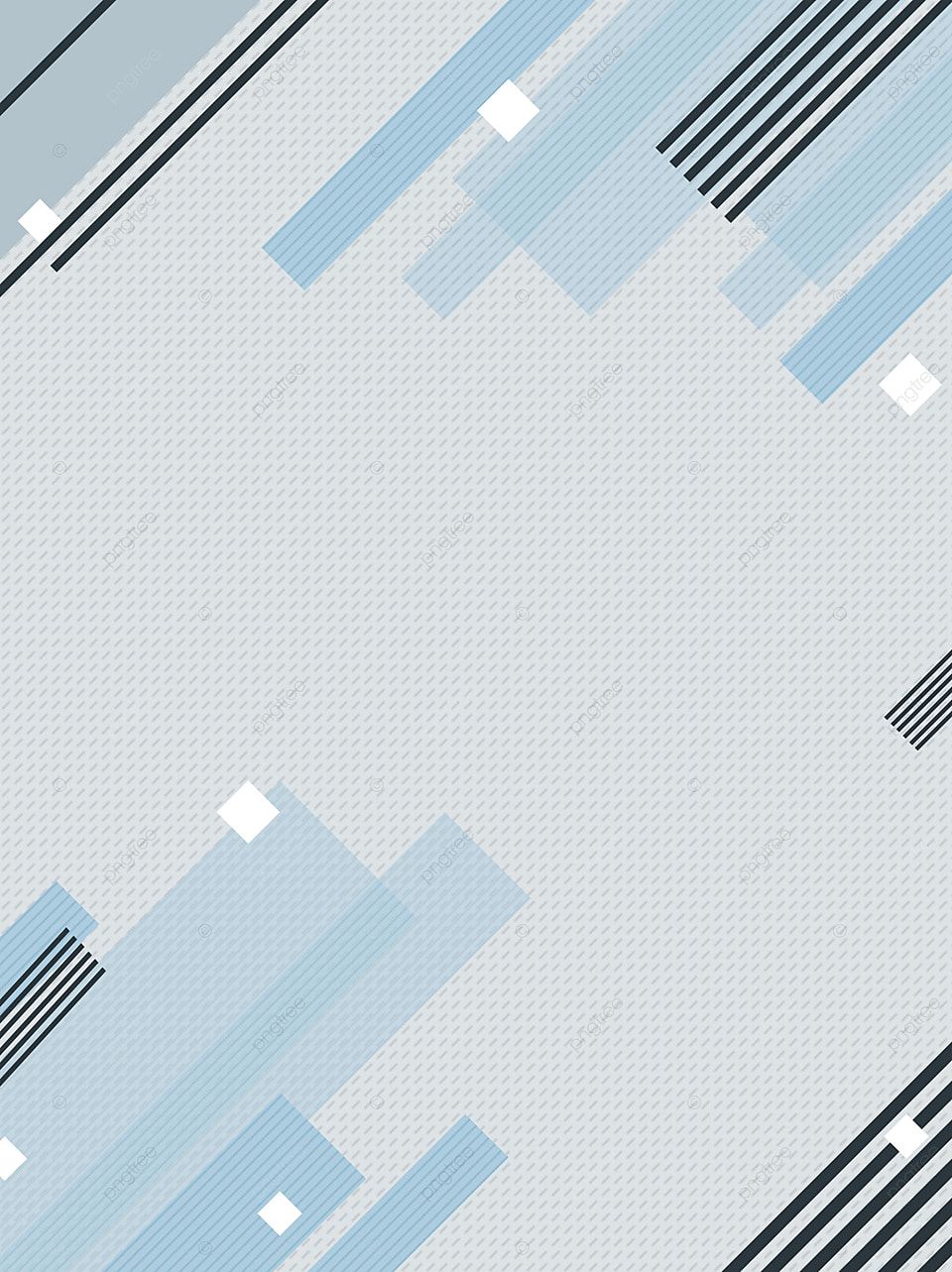 Сумська загальноосвітня школа І-ІІІ ступенів № 6, м. Суми, Сумської областіРічний звіт про діяльність закладу освіти за підсумками 2020/2021 навчального рокуДоповідь директора Новик Людмили Вікторівни09.06.2021 р.Шановні присутні члени педагогічного, батьківського колективів,  Ради закладу!Сьогодні ми зібралися з вами для щорічного звіту про діяльність закладу освіти, головною метою даного заходу є забезпечення прозорості, відкритості, демократичності в управлінні освітнім закладом; стимулювати вплив громадськості на прийняття та виконанням керівником відповідних управлінських рішень. Тому на сьогоднішньому звітуватиму перед вами за напрямами, які забезпечують внутрішню систему якості освіти та освітньої діяльності в закладі. Це  «Освітнє середовище закладу освіти», «Система педагогічної діяльності», «Система оцінювання освітньої діяльності учнів», «Управлінські процеси закладу освіти». За таким принципом будувався план роботи закладу на 2020-2021 н.р., працював педагогічний колектив упродовж навчального року.Формат нашої зустрічі офлайн не випадково. Уже другий рік поспіль у нас немає можливості вести діалог, зустрічатися  в приміщені закладу через ряд об’єктивних обставин, а саме COVID-19.  Ми працювали в              онлайн-режимі, однак індивідуальні зустрічі відбувалися з окремими батьками з питання навчання, виховання тощо. Сьогодні, на подвір’ї закладу, дотримуючись протиепідемічних умов, ми поговоримо про наші досягнення, недоліки, намітимо шляхи їх вирішення.«Освітнє середовище»Комунальна установа Сумська загальноосвітня школа І-ІІІ ступенів №6, м. Суми, Сумської області введена в експлуатацію у вересні 1976 року.  1 вересня 2021 року відзначаємо 45 років. Проектна потужність закладу – 1496 учнів.У 2020-2021 н.р. у закладі освіти функціонує 43 класи (школа                     І ступеня - 19 класів, школа ІІ ступеня - 20 класів, школа ІІІ ступеня -             4 класи) в яких навчається 1292 учнів. Функціонує 3 класи з інклюзивним навчанням (2-В, 3-В, 5-А класи) в яких навчаються чотири  учні.  За індивідуальною формою (педагогічний  патронаж) навчаються шість учнів закладу: по одному учню із 1-Г, 3-Г, 7-Г, 8-В класів, два учні 6-Г класу, за сімейною (домашньою) формою навчання – три учні із 2-А,3-А,4-В класів. Територія закладу освіти доглянута, в переважній більшості безпечна, має огорожу. Проте огорожа не цілісна, що призводить до вільного доступу на територію закладу освіти сторонніх осіб.На території закладу не спостерігається отруйних рослин та сухостійних дерев. Огляд території на предмет її безпечності здійснюється щоденно заступником директора з господарської роботи та інженером з охорони праці. Територія освітлюється частково (освітлюється вхід до будівлі та подвір’я перед  центральним входом). Асфальтне покриття шкільного подвір’я частково потребує ремонту.Для забезпечення контролю за доступом осіб до приміщення закладу  освіти на центральному вході розташований пост чергового (чергує гардеробник), на інших входах чергують педагоги відповідно до затвердженого графіка. На території закладу встановлено 9 камер відеоспостереження, що значно знижує ймовірність доступу сторонніх осіб до приміщення закладу освіти. У закладі освіти функціонує спортивний майданчик зі штучним покриттям,  футбольний, баскетбольний, два волейбольних майданчика, гімнастичне містечко.  Усе спортивне обладнання знаходиться в задовільному стані. Комісія двічі на рік проводить перевірку надійності кріплення та функціональності спортивного обладнання, що підтверджено відповідними актами. Але асфальтне покриття бігових доріжок потребує оновлення. Тіньові навіси для учнів 1-4 класів відсутні, однак були залучені депутатські кошти на його придбання. У кошторисних призначеннях кошти 20 тис. грн. заплановані на жовтень 2021 року.Приміщення закладу освіти  комфортне, повітряно-тепловой режим у навчальних приміщеннях відповідає санітарним вимогам. Вологе прибирання всіх приміщень здійснюється прибиральницями службових приміщень відповідно до затвердженого графіка. У закладі освіти забезпечено централізоване водопостачання. Протягом навчального року питний режим забезпечувався індивідуально кожним учнем (питні фонтанчики під час карантинних обмежень не працюють). У закладі освіти створені рекреаційні зони для відпочинку учасників освітнього процесу. Облаштовано ігрові зони в рекреаціях І-II поверхів, біля кабінетів школи І ступеню,  де встановлено  настільні ігри: футбол, хокей, столи з пуфами, м’які подушки-крісла для відпочинку, є розмальовки, пазли. В рекреаціях на ІІІ поверсі біля кабінетів школи ІІ-ІІІ ступенів встановлені лавки для відпочинку, тенісний стіл. Для зручності здобувачів освіти лавки встановлено в фойє закладу.        Їдальня  розміщена на першому поверсі. Перед входом до їдальні є рукомийники з проточною холодною водою, рідке мило, паперові рушники. Приміщення їдальні, столи, стільці, місця для видачі готових страв регулярно миються відповідно до розробленого графіка.        У закладі освіти облаштовано чотири  санітарних вузли  для дівчат, хлопців та  окремо  чотири  санітарних вузли  - для працівників. Окремо дві санітарні кімнати облаштовано для учнів початкової школи. Санітарні кімнати облаштовано відповідно до санітарно-гігієнічних вимог – кабінки зачиняються, є рідке мило.  Однак,  є проблеми щодо виконання Санітарного регламенту, відповідно якого потрібно підвести гарячу воду до рукомийників.       Заклад освіти має 45 навчальних приміщень: 16 кабінетів початкової школи, по 2 кабінети фізики, інформатики, кабінет хімії, біології, української мови, математики, іноземної мови, столярну, слюсарну майстерні, кабінет обслуговуючої праці, 17 класних кімнат та стрілецький  тир, спортивна, гімнастична і актова зали. Усі навчальні приміщення використовуються в освітньому процесі. Навчальні кабінети початкової школи розташовані на першому та другому поверхах, мають окремі входи. Усі навчальні кабінети мають доступ до мережі Інтернет.   У  закладі обладнані  сучасні кабінети для учнів початкової школи. У      10 кабінетах функціонують мобільні робочі місця для учнів, які легко трансформуються для групової роботи.  У 8 кабінетах початкової школи є інтерактивне обладнання (мультимедійна дошка, проектор, ноутбук). Крім того кабінети школи І ступеня забезпечені ламінаторами (7шт.), багатофункціональними пристроями для друку (10 шт.), документ-камерою      (1 шт.), відеокамерою (1 шт.), телевізорами (12 шт.).          Навчальні осередки у всіх кабінетах початкової школи облаштовані:- дидактичним матеріалом у повному обсязі, який систематизований за  освітніми галузями (таблиці, друковані картки з магнітною основою, флеш-карти, роздатковий матеріал, карти);- приладами і пристосуваннями (набірне полотно, каса цифр і лічильного матеріалу на магнітах, математичні терези, математичний планшет, набори для вивчення часток і дробів, грошові знаки, компаси, лупи, мікроскопи, моделі світлофора та знаків, ляльковий театр, набір магнітних нотних знаків);- демонстраційними моделями (набори геометричних фігур, демонстраційні годинники, скелет, телурій,глобуси тощо);- об’єктами (гербарії, колекції гірських порід, корисних копалин, муляжі фруктів та овочів);- контрольно-вимірювальними приладами; іншими пристосуваннями для ефективної роботи під час навчальних занять.	У кожному кабінеті початкової школи є аудиторні та коркові дошки, фліпчарти. Учителі розташовують парти, враховуючи форми роботи  та мету уроку.  Відповідно  до теми тижня  в класах організовано змінні тематичні осередки, де розміщуються стенди з ключовими ідеями та стратегіями тематичних тижнів. У кожному класному колективі є екран настрою, стіна слів, необхідні матеріали для ранкових зустрічей, бокси для зберігання матеріалів. Кабінети школи ІІ-ІІІ ступеня (географії, фізики, історії, зарубіжної літератури, української мови, хімії, біології) мають інтерактивне або мультимедійне  обладнання.  У кабінетах №133, 136, 333, 332, 331, 231 та  кабінеті музики є ТЗН (телевізори). Однак дидактичний матеріал, лабораторне обладнання кабінетів в переважній більшості потребує оновлення.Обладнано два кабінети інформатики. У кожному кабінеті є проектор, по 9 учнівських комп’ютерів та по 1 учительському комп’ютеру. На всіх  комп’ютерах в кабінетах інформатики  встановлена програма захисту дітей від потрапляння на сайти з небезпечним контентом «Інтернет Цензор». Але для діючої мережі закладу, враховуючи наповнюваність класів неможливо забезпечити виконання Санітарного регламенту, щоб за комп’ютером працювало не більше одного учня. На сьогодні вільних приміщень для створення третього класу інформатики немає.Спортивна зала, розташована на першому поверсі, складається із гімнастичної та ігрової зали. Наявне спортивне обладнання знаходиться в задовільному стані. Комісія двічі на рік проводить перевірку надійності кріплення та функціональності спортивного обладнання, що підтверджено відповідними актами. Але обладнання для проведення уроків фізичної культури недостатньо. Силами педагогів вдалося залучити 9 тис. грн. депутатських коштів на поліпшення матеріальної бази спортивної зали. Однак, дані кошти заплановані на жовтень 2021 року. Крім того, відповідно Санітарного регламенту у спортивній залі неможливо забезпечити проведення уроків більше чим двох класів одночасно. У результаті великої кількості класів для проведення уроків фізичної культури учнів початкової школи  була задіяна актова зала протягом навчального року.Актова зала розташована на другому поверсі, естетично оформлена та обладнана сучасною музикальною апаратурою, проектором. З метою поліпшення матеріально-технічної бази кабінетів, школи в цілому були використані кошти міського бюджету, залучені депутатські кошти, пожертви матеріальних цінностей від організації, а саме: 	- закладу були надані 5 комп’ютерів (методичний кабінет, бухгалтерія, приймальня, 1кабінет заступників), 20 столів, 15 тумб (учительська, кабінет соціально-педагогічної служби, бухгалтерія);	- придбано мультимедійний проєктор та екран для кабінету української мови та літератури коштами  педагогів (каб. 334);	- придбано телевізор для каб. №126 (10 тис. грн., депутатські кошти);	- замінено люмінесцентні світильники на світлодіодні у кабінетах початкової школи (каб. 121, 116, 118) за рахунок депутатських та залучених коштів;	-  зроблено поточний ремонт у кабінеті №128 за депутатські кошти; 	- проведений капітальний ремонт фізики №224 за кошти міського бюджету (199997 грн.);	- замінено підлогу у кабінетах №223 силами робітників закладу, а в №125 каб. №121 за кошти міського бюджету придбані матеріали, а роботи виконували  батьки 2-Д, 4-Б, 4-Г класів;	- придбано 128 одномісних парт і 128 стільців для чотирьох класів початкової школи (198765 грн.);	- за кошти міського бюджету у їдальні замінено 2 електрощити, реставровані мийки, облаштовано кнопкою аварійного відключення стрічковий транспортер (20048 грн.);	- за залучені депутатські кошти замінено стільниці в обідній залі (39984грн.);	- закінчено облаштування стелі «Армстронг» на 3 поверсі першого блоку (21300 грн); 	- проведений монтаж підвісної стелі «Армстронг» у кабінеті інформатики № 233 (29714 грн.);	- на кабінках туалетів початкової школи установлені дверцята, відповідно до Санітарного регламенту (11300 грн.);	- проведено ремонт у системі водопостачання та водовідведення: замінено лічильники гарячої, холодної води; замінено два каналізаційні стояки, які закриті декоративними коробами, труби внутрішньої та дворової каналізації; замінено каналізаційні трапи у їдальні (62904 грн. - кошти міського бюджету);	- закінчено капітальний ремонт покрівлі з утепленням.Усі вчителі закладу забезпечені окремими робочими місцями. В учительській є комп’ютер для індивідуальної роботи педагогів та  створено куточок відпочинку, який обладнано кулером.У закладі освіти створюються умови для харчування здобувачів освіти і працівників, організовано гаряче харчування.	Протягом  2020-2021 н.р. з метою недопущення великого скупчення дітей на території їдальні у вересні-жовтні було організовано безоплатне одноразове харчування (роздачу попередньо фасованої харчової продукції по кабінетах) для  учнів 1-4 класів (без пільгових категорій) на суму 8,00 грн. в день на одного школяра. Також організовано безкоштовне одноразове харчування здобувачам освіти пільгових категорій  з дотриманням безпечних умов перебування в їдальні (за столом не більше ніж 4 особи, відстань між столами 1,5 м)  на суму 14,00 грн. Усього за 2020-2021 н.р. пільгове безоплатне харчування отримали 121 учень закладу.З 09.11.2020 року гаряче харчування було організовано для  665 учнів (51%), а саме: 609 учнів 1-4-х класів (99,8%), 56 учнів 5-11-х класів (8%). Троє учнів початкових класів  за станом здоров’я та заявами батьків звільнені від  харчування  в закладі. 	Крім того було організовано  гаряче харчування (обід) на суму         14,00 грн. для учнів 1-2 класів, які відвідують ГПД за рахунок батьківських коштів (за згодою) із дотриманням умов соціального дистанціювання.	Протягом 2020-2021 н.р. адміністрацією закладу, медичною сестрою, представниками батьківської громадськості перевірялись різні питання стосовно роботи шкільної їдальні, складались акти перевірки. Відповідно до розпорядження Кабінету Міністрів України від               05 серпня 2020 року №1008-р «Про затвердження плану заходів з реформування системи шкільного харчування, з метою забезпечення безпечного та якісного харчування дітей у закладі розроблено та затверджено  план заходів щодо створення належних умов для безпечного та якісного харчування дітей протягом 2021-2025 років. Згідно вищезазначених заходів протягом лютого 2021 року серед батьківської громадськості школи І ступеня було здійснено моніторинг потреби впровадження програми «Склянка молока». Було опитано 594 (98%) батьків учнів 1-4 класів. Аналіз анкет показав, що 481 (81%) респондента влаштовує якість та організація харчування у закладі;  53 (9%) опитаних не задовольняє харчування у закладі; 60 (10%) опитаних – не визначилися.      229 опитаних (23%) вважають доцільним та корисним щоденне включення в раціон дітей 1-4 класів пастеризованого або стерилізованого молока; скоріше так, ніж ні – 137 опитаних (23%); скоріше ні, ніж так – 83 опитаних (14%);  ні – 115 опитаних (19%); важко відповісти – 30 опитаних (5%). Також виявлено, що 41 учень (7%) мають алергічні реакції на продукти харчування. Відповідно проведеного опитування перед закладом стоїть завдання розробити меню на 2021-2022 н.р. таким чином, щоб забезпечити   повноцінне харчування  дітей 1-4 класів з введенням більшої кількості  молочних продуктів, фруктів та овочів. Необхідно також врахувати раціон дітей з особливими дієтичними потребами, такими як цукровий діабет, непереносимість глютену, лактози тощо.Результати опитування батьківської громадськості оприлюднені на сайті освітнього закладу. Крім того на сайті розміщене перспективне меню та фото щоденного меню. Розроблені та проведені тематичні диктанти для здобувачів освіти закладу з тематики формування культури здорового та безпечного харчування.На виконання Закону України №771 «Про основні принципи та вимоги до безпечності та якості харчових продуктів» та наказу Міністерства аграрної політики та продовольства України від 01.10. 2012 року  №590 «Про затвердження вимог щодо розробки, впровадження та застосування постійно діючих процедур, заснованих на принципах Системи управління безпечністю харчових продуктів (НАССР)» продовжується  робота щодо впровадження постійно діючих процедур, заснованих на принципах системи аналізу небезпечних факторів та контролю у критичних точках (НАССР).  Учасники освітнього процесу дотримуються вимог охорони праці, безпеки життєдіяльності, пожежної безпеки, правил поведінки в умовах надзвичайних ситуацій. З 2020-2021 н.р. введена посада інженера з охорони праці, що сприяє вирішенню нагальних проблем з даного питання.Проводяться навчання/інструктажі з охорони праці, безпеки життєдіяльності, пожежної безпеки, правил поведінки в умовах надзвичайних ситуацій, інструктажі з домедичної допомоги  згідно до вимог чинного законодавства про що свідчать записи у журналах реєстрації інструктажів з БЖД для учнів у кабінетах підвищеної небезпеки (фізики, хімії, біології, трудового навчання, інформатики, спортивній залі) та журналах реєстрації інструктажів з охорони праці для працівників закладу освіти. Розроблено алгоритм дій у разі настання нещасного випадку. З метою попередження травмування учнів під час освітнього процесу організовано чергування педагогів по закладу (наказ від 11.01.2021 р. №12 «Про затвердження графіків чергування на ІІ семестр 2020-2021 н.р.»).Забезпечено дотримання етичних норм, поваги до гідності, прав і свобод людини визначеними Правилами поведінки учасників освітнього процесу, які  погоджені протоколом загальних зборів конференції КУ Сумської ЗОШ № 6 від 12.09.2019 №1 та оприлюднені на веб-сайті закладу і в усіх класних кабінетах.За результатами анкетування «Планування діяльності закладу освіти на 2021-2022 н.р.» (травень 2021 р.) 72% учнів та 88% батьків вважають, що правила поведінки для здобувачів освіти сприяють формуванню поваги до прав усіх учасників освітнього процесу, атмосфери конструктивного спілкування та співпраці.У здобувачів освіти формуються навички безпечної поведінки в Інтернеті. Розроблено та розміщено на сайті закладу в розділі «Для батьків і учнів» «Правила безпечного користування Інтернетом». З метою покращення цифрової грамотності учасників освітнього процесу, прискорення цифрових трансформацій, зменшення небезпеки у цифровому середовищі, покращення цифрової освіти та впровадження е-послуг у березні проведений Європейський тиждень цифрової грамотності All Digital Week. Були організовані  онлайн-зустрічі з батьками «Безпека дітей в соціальних мережах» у рамках консультпункту «Виховуємо разом!». Під час зустрічі соціальний педагог  Шкут О.С. розповіла батькам про ризики мережі Інтернет, учителі інформатики Абжалов Р.Р., Штокало О.В. ознайомили з можливостями налаштування приватності соціальних мереж, якими користуються діти та кроками встановлення батьківського контролю на цифрових пристроях. Практичним психологом Головач І.А. були надані поради щодо встановлення взаємовідносин батьків з дитиною з метою безпечного використання гаджетів.У закладі освіти налагоджено систему адаптації та інтеграції учнів до освітнього процесу. Практичним психологом підібрано набір методів та розроблена система заходів для адаптації учнів до освітнього процесу та професійної адаптації педагогів. Протягом  навчального року було проведено психолого-педагогічні консиліуми з питання адаптації  учасників освітнього процесу для учнів 1-х, 5-х класів. Адміністрація закладу  та наставники з метою професійної адаптації надавали всебічну допомогу молодим спеціалістам у плануванні роботи, підготовці до уроків, самоосвітній діяльності, підвищенні теоретичного та науково-методичного рівня їх професійної майстерності  (у 2020-2021 н.р. у закладі  працювали 5 молодих спеціалістів). У Google-класі «Методичний кабінет» в темі «Молодому педагогові» представлені інформаційні матеріали: «Порадник молодому вчителю», «Технології розвитку критичного мислення учнів», «Технології, методи, прийоми сучасного уроку», надано схеми самоаналізу уроку тощо. У травні 2021 року було проведено анкетування з метою моніторингу ефективності заходів, спрямованих на підтримку та адаптацію молодих спеціалістів та надання рекомендацій стосовно вирішення проблем у педагогічній діяльності. За результатами анкетування було виявлено, що подобається робота в закладі освіти 2 педагогам (40%), 2 педагогам (40%) – важко сказати і лише 1 (20%) – не подобається (вказується причина – безкарність учнів).  Труднощі у педагогічній роботі виникали у 3 педагогів (60%) (спілкування з батьками, підтримання дисципліни під час уроків, новітні технології), не виникало труднощів та важко сказати вказали по  1 педагогу (20%). Молоді спеціалісти вказали, що їм допомагали вирішувати проблемні питання адміністрація закладу, педагоги-наставники, представники педагогічного колективу.Усі новопризначені педагоги  5 (100%) зазначили, що заклад освіти сприяв їхньому професійному зростанню, вони  мали змогу ознайомитися з методами, прийомами роботи колег та втілити їх у професійну діяльність.У закладі освіти планується та реалізує діяльність щодо запобігання   будь-яким проявам дискримінації, булінгу в закладі.Розроблений та оприлюднений на веб-сайті закладу План заходів, спрямованих на запобігання та протидію булінгу (цькуванню). У рамках виконання плану заходів, з метою визначення ефективності просвітницьких заходів щодо інформування учнів про поняття, види та наслідки булінгу серед учнів 5-11 класів було проведено анкетування «Проблема булінга» (грудень 2020р., квітень-травень 2021р.). За результатами було з’ясовано, що знають що таке булінг _ 96% учнів (грудень 2020р.) та 99% (квітень-травень 2021р.). З метою поглиблення знань, умінь і навичок здобувачів освіти у практиці ненасильницького розв’язання конфліктів, формування негативного ставлення до булінгу, створення у закладі безпечного освітнього працівниками психологічної служби для учасників освітнього процесу оформлено інформаційні куточки «Безпечна школа – це можливо», «Булінг – це…», «Права свої знай – себе від біди зберігай!», «Булінг: що робити?» з інформацією про телефони довіри (для учнів 1-11 класів) та розміщено інформаційні матеріали на сайті закладу на сторінці психологічна служба у рубриці «Поради для батьків» з тем: «Щасливе дитинство: міф чи реальність», «Булінг. Ми всі можемо допомогти це зупинити», «Булінг: причини та наслідки». 	Крім того, класними керівниками  були проведені години спілкування «Культура спілкування та поведінки», «Спілкування між однолітками», «Вчимося бути толерантними», «Вирішуємо конфлікти ефективно», «Давайте жити дружно», «Основи толерантного спілкування».До заходів превентивного спрямування залучалася шкільний офіцер патрульної поліції Красовська О.Г., якою для учнів 9-10 класів було проведено гру «Коло безпеки».У закладі освіти здійснюється облік відвідування здобувачів освіти: класними керівниками ведеться електронний журнал відвідування, де вказуються причини відсутності учнів на уроках, збираються відповідні документи, що пояснюють причину відсутності учнів на заняттях. Пропусків занять здобувачами освіти через прояви булінгу, дискримінації, насильства не зафіксовано.Педагогічний колектив закладу освіти  протягом 2020-2021 н.р. тісно співпрацював із управлінням «Служби у справах дітей» Сумської міської ради, сектором ювенальної превенції Сумського відділу поліції (м. Суми) ГУ НА в Сумській області, управлінням патрульної поліції в м. Суми, з питань вирішення проблем відвідування окремими учнями навчальних занять, попередження правопорушень, застосування заходів адміністративного впливу до батьків учнів девіантної поведінки. Складено плани спільної роботи з вищезазначеними установами.З метою профілактики асоціальних проявів, попередження правопорушень серед неповнолітніх Т.В.О. начальника сектору ювенальної превенції відділу поліції Сумського районного управління поліції         Сіліним В.В. з учнями 7-9-х класів було проведено профілактичні бесіди «Відповідальність неповнолітніх», а інспектором сектору ювенальної превенції відділу поліції (м. Суми) Христичем Я.Я. – з батьками учнів «Адміністративна відповідальність батьків за виховання дітей».Плідна співпраця протягом навчального року була з  шкільним офіцером патрульної поліції Красовською О.Г., нею були проведені заняття «Школярам про правила дорожнього руху», «Кібербулінг. Безпека у соціальних мережах», «Світловідбивачі. Що це таке? Правила дорожнього руху для велосипедистів» тощо.У закладі освіти реалізується право дітей з особливими освітніми потребами на освіту за місцем проживання шляхом організації інклюзивного навчання. Створено три інклюзивні класи (2-В,3-В,5-А) для чотирьох учнів. Для забезпечення кваліфікованого супроводу дітей з ООП, їх батьків та педагогів здійснюється співпраця з  спеціалістами інклюзивно-ресурсного центру СМР. Освітній процес в інклюзивних класах забезпечується за допомогою 3 асистентів  вчителям, корекційно-розвиткові заняття _ психологом закладу та залученими фахівцями (2 вчителя-дефектолога).  Проте в закладі освіти архітектурна доступність забезпечена частково (наявна тільки кнопка виклику для учнів з ООП). Ресурсна кімната закладу не обладнана відповідно до вимог по причині недостатнього фінансування.  Корекційно-розвивальні заняття з дітьми з особливими освітніми потребами  проводяться в ресурсному куточку, обладнаному в методичному кабінеті. Його  обладнано ноутбуком.  У 2021 році планується придбання за рахунок субвенції з державного бюджету обладнання на суму 26583 тис. грн: дидактичні матеріали для вивчення числа з додатковими аксесуарами; пісочницю для пісочної терапії; шафу комбіновану.Бібліотека закладу освіти використовується для зберігання навчальної, художньої літератури та забезпечення навчально-пізнавальної діяльності учнів.Бібліотека має комп’ютер, принтер,  доступ до мережі Інтернет.  Облаштовано зону для роботи з літературою та власними гаджетами здобувачів освіти. У плані роботи бібліотеки передбачені бібліотечні уроки та залучення ресурсів бібліотеки для проведення загальношкільних заходів.За результатами анкетування «Планування діяльності закладу освіти на 2021-2022 н.р.» (травень 2021 р.) готові долучитися до участі у роботі бібліотеки, а саме: 		  - приймати участь у різноманітних квестах, флешмобах, майстер-класах – 41% учнів та 31% батьків; 		  - участь в акції «Подаруй бібліотеці книгу» – 38% учнів та 57 % батьків; долучитись за допомогою бібліотеки до віртуальних знайомств з письменниками та їх новими творами, віртуальних екскурсій, тощо – 32% учнів та 28% батьків. На думку респондентів, слід частіше використовувати такі форми бібліотечної роботи: 		- патріотичні години (вечори) – 22% учнів та 12% батьків; 		- народознавчі години, історичні хронографи – 22% учнів та 25% батьків; літературні вернісажі (візитівки), знайомства – 23% учнів та 15% батьків; зустрічі з цікавими людьми – 68% учнів та 61% батьків; 		- екологічні турніри, знайомства, подорожі, геокешинг – 39% учнів та 48% батьків; 		- інформаційно-бібліографічні послуги (огляди літератури, книжкові виставки, інформаційні хвилинки) – 22% учнів та 16% батьків.Для виконання вимог з напряму «Освітнє середовище»:- забезпечення комфортних і безпечних умов навчання та праці;- створення освітнього середовища, вільного від будь-яких форм насильства та дискримінації;- формування інклюзивного, розвивального та мотивуючого до навчання освітнього простору;При плануванні на наступний навчальний рік рекомендовано керівнику закладу та членам Ради закладу раціонально планувати використання  кошторисних  призначень для усунення недоліків, які виявлені при самоаналізі за підсумками поточного навчального року. Продовжувати роботу щодо залучення додаткових джерел фінансування. Окрім того директору закладу підготувати клопотання до засновника щодо:	-  ремонту цілісності огорожі закладу;- підведення гарячої проточної води до рукомийників, встановлення електросушарок для рук у санітарних кімнатах та біля їдальні;	- облаштування санітарного обладнання для дітей з особливими освітніми  потребами;	- забезпечення кабінетів школи ІІ та ІІІ ступенів ростовими партами;	- оновлення комп’ютерного обладнання навчальних кабінетів, створення STEM- лабораторій, з метою реалізації освітньої програми;	-  проведення ремонтних робіт асфальтового покриття бігових доріжок.	-  обладнання тіньових навісів для учнів початкової школи;	- заміни холодильного та технологічного обладнання їдальні;	- трансформації шкільної бібліотеки в сучасний інформаційно- ресурсний центр;	- поповнення обладнання у спортивній залі та на спортивних майданчиках для проведення уроків фізичної культури;	- обладнання ресурсної кімнати та поповнення її дидактичними засобами навчання для учнів з особливими освітніми потребами;	- проведення роботи з установки пандусу, з метою забезпечення архітектурної доступності будівлі закладу для дітей з ООП;	-  капітального ремонту шкільної їдальні, туалетів на 1-3 поверхах.«Система оцінювання навчальних досягнень учнів»Членами педагогічного колективу велика робота проводиться щодо об’єктивного оцінювання навчальних досягнень учнів, щоб система оцінювання була зрозумілою для всіх учасників освітнього процесу.	Здобувачі освіти закладу отримують від педагогічних працівників інформацію про критерії, правила та процедури оцінювання навчальних досягнень. У навчальних кабінетах, на веб-сайті закладу оприлюднено критерії оцінювання навчальних досягнень учнів, затверджені МОН України та розміщено Положення про внутрішню систему забезпечення якості освіти, погоджене на засіданні педагогічної ради від 03.09.2018р. протокол № 2 та затверджене наказом по закладу від 03.09.2018р. № 289, метою якого є підвищення якості освітнього процесу. Оприлюднено також методичні рекомендації учителям щодо впровадження формувального оцінювання. 	За результатами анкетування учнів встановлено, що 62% учнів отримують інформацію від учителів про критерії, правила і процедуру оцінювання навчальних досягнень учнів. 57% учнів вказали, що вчителі ще до початку оцінювання завжди пояснюють, за що учень може отримати ту чи іншу оцінку, а після оцінювання її обґрунтовують. 78% учнів здійснюють самооцінювання результатів своєї роботи під час занять. Під час опитування учні відмітили, що зворотній зв'язок від учителів забезпечується шляхом аргументації виставлених оцінок (81 %) і аналізу допущених помилок (84 %). 	На думку більшості опитаних, система оцінювання в закладі спрямована на формування відповідальності за результати свого навчання:   70% учнів відповіли, що отримують заохочення до подальшого навчання, учителі вірять в них та постійно допомагають, 95% учнів зазначили, що у закладі навчальні досягнення оцінюються з метою відстеження індивідуального прогресу кожного учня, визначення рівня знань, умінь та навичок. 93% учнів вказали на справедливу та об’єктивну оцінку навчальних досягнень учителями закладу. За результатами анкетування учнів з’ясовано, що вони відповідально ставляться до навчання, усвідомлюючи його важливість для подальшого життя.			У закладі створено перспективний план внутрішньошкільного контролю за станом викладання предметів, затверджений наказом від 12.07.2013р. №201 «Про перспективний план внутрішньошкільного контролю за викладанням предметів» зі змінами, внесеними наказом від 09.10.2020 р. № 303 «Про доповнення до наказу від 12.07.2013р.  № 201 «Про перспективний план внутрішньошкільного контролю за викладанням предметів» згідно з якими проводиться системний моніторинг рівня навчальних досягнень учнів з усіх предметів. Відповідно до річного  плану роботи закладу вивчався стан викладання предметів: Захист України,  інтегрованих  курсів громадянська освіта,  мистецтво, літературне читання в 4 класах, формування математичної компетентності здобувачів освіти школи І ступеня.	За результатами моніторингу в закладі видані відповідні накази.	Крім того, проводяться моніторингові дослідження рівня навчальних досягнень учнів у класах допрофільного та профільного спрямування, за результатами досліджень видані накази, результати обговорені на нарадах при директору, сплановані заходи на усунення виявлених недоліків, підвищення рівня знань учнів з допрофільних та профільних предметів. 	У закладі під час атестації педагогічних кадрів проводяться контрольні зрізи знань учнів. За результатами виданий  наказ по закладу та прийняті управлінські рішення.	Адміністрацією закладу, учителями-предметниками, класними керівниками постійно проводяться індивідуальні бесіди із учнями та їх батьками щодо підвищення результативності навчання. Більшість педагогів добирають домашнє завдання, спрямоване на оволодіння ключовими компетентностями, озвучують критерії його оцінювання. Наприкінці І семестру та навчального року проводиться аналіз навчальних досягнень учнів у динаміці та порівнянні з минулим роком, видаються відповідні накази.Питання якості рівня навчальних досягнень учнів розглядаються на нарадах при директору, педагогічних радах.За попередніми результатами, за підсумками 2020-2021 н.р. на високому рівні навчається 66 учнів (8 %), що на 1 % менше, ніж у минулому навчальному році. На високому та достатньому рівнях навчається 546 учнів, що становить 67%, що на 1% менше, ніж у минулому навчальному році. Середній бал успішності – 8,9 ( у минулому навчальному році 8,7).Серед учнів 9-х класів 4 учні (9-А,Б) отримають 15.06.2021 н.р. свідоцтва про базову загальну середню освіту з відзнакою (у минулому навчальному році таких учнів було 3). 2 учні 11-А класу та 1 учениця           11-Б класу будуть нагородженні 30.06.2021 року Золотою медаллю «За високі досягнення у навчанні» (у минулому навчальному році був 1 учень) .Шановні присутні! Тільки у тісній співпраці педагогів,батьків та учнів можливо досягти вагомих успіхів у навчанні. Навчання – це непереривний складний процес, який потребує постійної уваги та контролю як з боку вчителів так і  Вас, батьків.Враховуючи вимоги з напряму «Система оцінювання навчальних досягнень учнів»:наявність відкритої, прозорої і зрозумілої для здобувачів освіти системи оцінювання їх навчальних досягнень;застосування внутрішнього моніторингу, що передбачає систематичне відстеження результатів навчання кожного здобувача освіти;спрямованість системи оцінювання на формування у здобувачів освіти відповідальності за результати свого навчання, здатності до самооцінювання; при плануванні на наступний навчальний рік будуть заплановані заходи:проведення анкетування батьків учнів та учителів щодо системи оцінювання навчальних досягнень здобувачів освіти; проведення педагогічної ради щодо впровадження системи формувального оцінювання;проведення внутрішнього моніторингу викладання предметів з  української мови, фізичної культури на початковій ланці; «Захист України», географії, хімії, історії (всесвітньої, України), фізичної культури, основ здоров’я в базовій та старшій школі;будуть заплановані відвідування уроків педагогів з метою з’ясування наявності критеріїв оцінювання навчальних досягнень учнів, дотримання їх при оцінюванні.«Педагогічна діяльність педагогічних працівників закладу освіти»        Станом на кінець 2020-2021 н.р. освітній заклад на 100% укомплектований педагогічними працівниками. У школі працювало 78 педагогічних працівників, із них мають кваліфікаційну категорію «спеціаліст вищої категорії» – 38 учителів, кваліфікаційну категорію «спеціаліст І категорії» – 10, кваліфікаційну категорію «спеціаліст ІІ категорії» – 16, кваліфікаційну категорію «спеціаліст» – 14, педагогічне звання «учитель-методист» – 2, педагогічне звання «старший учитель» – 20. Середній вік педагогів становив 43 роки. Учителі закладу освіти планують свою професійну діяльність. У всіх педагогів до 01.09.2020 розроблене календарно-тематичне планування, згідно Державних стандартів початкової, базової, профільної середньої освіти, навчальних програм з предметів, освітньої програми закладу.         Педагогічні працівники закладу обирають  освітні технології, спрямовані наф ормування ключових компетентностей і наскрізних умінь здобувачів освіти:  використовують форми, методи  компетентнісного підходу до уроку, технології дистанційного навчання. Зокрема вчителі структурують  урок, застосовуючи авторські прийоми для формування ключових компетентностей. У 2020-2021 н.р. з даного питання ділилися досвідом педагоги Лопатка К.М., Черевко А.Л., Решетніченко С.О., Павленко А.С., Колотило О.В., Бондар Т.Л., Фіалковська Т.І., Світенко Г.М.,  Шкут О.С., Штокало О.В., Андрухова В.В., Бондар Т.Л., Лісниченко Я.В.,          Пятаченко Л.М.Протягом навчального року заклад освіти надавав освітні послуги, використовуючи технології дистанційного навчання. Педагоги школи взяли участь у  опитуванні щодо стану організації дистанційної освіти в закладі. Аналіз анкет свідчить про те, що вчителі закладу використовують під час дистанційного навчання онлайн-комунікації: 28%- відеоконференцію,      29%-Гугл-клас, 29%-електронну пошту, сумарно 14%- форум,  чат, блог, спілкування в соц.мережах. Більшість вчителів якісно організовували освітній процес, досить активно займалися самоосвітою з питань дистанційного навчання. Однак є педагоги закладу, які потребують вдосконалення навичок володіння засобами інтерактивної взаємодії під час проведення дистанційних уроків. Більшість учителів (67,1%) мають власні розробки, що опубліковані на різних ресурсах:  у матеріалах та виступах на конференціях, на освітніх онлайн-платформах, на веб-сайті  закладу,  у професійних спільнотах соціальних мереж, у фахових виданнях. Протягом 2020-2021 н.р.  учителі закладу  надрукували 87 навчально-методичних матеріалів, які увійшли до анотованого каталогу друкованих робіт педагогів, що розташований  на сайті закладу (сторінка « Методична робота»).  Потрібно відзначити роботу в цьому напрямку  вчителя історії Калашник Т.О., вчителів української мови та літератури: Бондар Т.Л., Павленко А.С., Колотило О.В., Богословської О.Б., Землянко О.В, Лопатки К.М., зарубіжної літератури Капленко А.О., вчителя фізики Артюшенко О.М., інформатики Штокало О.В., Абжалова Р.Р., основ здоров’я Кичань А.О.,  трудового начання Баги Т.Ю., Максименко І.І., Рудня І.І., вчителів початкової школи: Решетниченко С.Л,  Борзаниці Ю.Г., Світенко Г.М., Абрамчук І.М., вчителя фізичної культури Заставного А.С., вчителя англійської мови Тутової І.В., які   в системі діляться власними напрацюваннями. Калашник Т.О., Тутова І.В., Капленко А.О. мають власні діючі сайти та блоги.У вересні на сайті закладу  створено онлайн-дошки професійних громад «Творча родина» вчителів початкової школи,  «Філологічний клуб» вчителів української мови та літератури, зарубіжної літератури, «Формула успіху» вчителів математики, «Скарбничка творчого педагога» вчителів суспільно-гуманітарного циклу, «Лабораторія природи» вчителів природничого циклу, «Територія спорту» вчителів фізичної культури, «Happy english» вчителів англійської мови, «Мистецька громада» вчителів художньо-естетичного циклу, «Педагогічна кав’ярня» класних керівників. На цих онлайн-дошках педагоги закладу розміщують методичні матеріали, власні наробки, обмінюються досвідом.        21 педагог, практичний психолог, педагог-організатор, соціальний педагог створили та використовують для презентації власного педагогічного досвіду Е-портфоліо у вигляді Gооgle-сайту, які  розмістили  на онлайн-дошках професійних громад (м/о). Вчитель історії Калашник Т.О., трудового навчання  Рудень І.І. представляють відеоуроки  на власному Ютюб-каналі, педагог-організатор Гончаренко В.В.  є адміністратором групи КУ Сумська ЗОШ № 6 у соцмережі Facebook, де висвітлює заходи виховного спрямування. Педагоги закладу  разом із вчителями інформатики долучилися до  роботи над створенням інформаційної дошки «Дистанційне навчання школярів під час карантину: все, що потрібно знати», представленій у Google-класі « Методичний кабінет». Більшість педагогів використовують зміст предмета для формування суспільних цінностей, виховання патріотизму в здобувачів освіти в процесі їх навчання, виховання та розвитку, розвивають в учнів загальнолюдські цінності, навички співпраці та командної роботи. Вчителі презентували власний  досвід реалізації на уроках наскрізного виховання на педагогічній раді «Наскрізний процес виховання, що формує цінності»  (07.12.2020 р.), висвітлили узагальнений досвід на сайті закладу  на онлайн-дошках професійних громад. Вчителі використовують «Віртуальний методичний кабінет», який  максимально полегшує доступ педагогічного колективу до інформаційних ресурсів, що повсякденно  використовуються  в освітньому процесі.  З метою створення єдиного інформаційно-методичного простору для більш якісного забезпечення інформаційної підтримки на сайті закладу  працює «Методичний порадник», матеріали якого педагоги використовують у своїй професійній діяльності. 	Протягом навчального  року  педагоги брали участь у    групових консультаціях «Формування уявлення про ефективне застосування у закладі технологій створення, опрацювання, представлення та спільної роботи засобами онлайн-дошки Раdlet» та майстер-класах із метою творчо-пошукової діяльності у закладі, розгляду актуальних питань використання ІКТ.Для якісної підготовки учнів до ЗНО вчителі використвують різні онлайн-платформи: «На урок», «Всеосвіта», «ЗНО-онлайн», «Prometeus», «LearningАpps»  (Бондар Т.Л., Богословська О.Б., Колотило О.В., Артюшенко О.М.). Учителі створюють презентації, розробляють буклети, кросенси, ейдос-конспекти, онлайн-вікторини для використання на уроках (Колотило О.В., Бондар Т.Л., Тутова І.В., Капленко А.В., Акименко О.А., Калашник Т.О., Абжалов Р.Р., Штокало О.В., Павленко А.С., Лопатка К.М.). Педагоги початкової школи системно використовують засоби ІКТ на уроках, тому що для цього створені всі умови, чого не можна сказати про середню та старшу школу, де катастрофічно не вистачає технічних засобів навчання. Однак не дивлячись на труднощі із забезпеченням технічними засобами вчителі активно впроваджують ІКТ в освітній процес, використовуючи власну техніку. Протягом року окремі педагоги ділилися досвідом з впровадження ІКТ зі своїми колегами на засіданнях Методичної ради, майстер - класах, консультаціях, фокус – групах тощо. З даного питання відмічена робота Абжалова Р.Р., Штокало О.В., Капленко А.О., Колотило О.В.,        Афанасенко Т.В., Тутової І.В.Учителі закладу для інтенсифікації роботи з документами користуються сайтом–помічником  «Assistent», що надає  змогу  оперативно створювати спільні документи, заповнювати узагальнюючі таблиці. Педагоги мають  доступ до електронних документів закладу, вчителі завантажують матеріали на корпоративний  Gооgle-диск, додають власні наробки, дидактичні матеріали в електронному вигляді. Заклад зареєстровано на платформі Google Workspace: має корпоративну електронну пошту, хмарне сховище даних, спільні календарі, відеозустрічі тощо. Використання Google-застосунків, а саме Google-клас та  Google-meet дало змогу налагодити та успішно проводити дистанційне та змішане навчання в закладі, здійснювати комунікацію вчителів під час дії карантинних обмежень.  Слід відмітити, що 51,6 %  учителів впевнені в своїх можливостях і відчувають певне задоволення під час досягнення успіхів у засвоєнні та використанні ІКТ. Відчувають певні труднощі, але впевнені, що подолають їх 40,6% опитаних. Однак тільки 2,8% педагогів не сумніваються в своїх можливостях та можуть поділитися досвідом з колегами з питання використання ІКТ в освітньому процесі.            У закладі розроблений План підвищення кваліфікації педагогічних працівників на 2021 рік, схвалений рішенням педагогічної ради, затверджений та введений в дію наказом директора, яким передбачено проходження курсів підвищення кваліфікації на базі Сумського обласного інституту післядипломної педагогічної освіти та Сумського центру професійного розвитку педагогічних працівників. Переважна більшість педагогічних працівників закладу освіти обирають різні форми та види підвищення кваліфікації. За результатами анкетування (19.05.2021 року.) для підвищення рівня професійного розвитку 59 педагогів (78,7%) обирають самоосвіту, 45 (60%)- курси Сумського обласного інституту післядипломної педагогічної освіти, 64 (85,3%) - вебінари, 33 (44%) - онлайн-курси, 46 (61,3%) - тренінги та майстер-класи, 25 (33,3%) – конференції, 33 (44%) методичні семінари.          Протягом навчального року пройшли чергову атестацію 21 учитель, було присвоєно кваліфікаційну категорію «спеціаліст ІІ категорії» – 7 вчителям, «спеціаліст І категорії» – 3, «спеціаліст вищої категорії» – 3, встановлено відповідність раніше присвоєної кваліфікаційної категорії   «спеціаліст вищої категорії» - 5,  встановлено відповідність раніше присвоєної кваліфікаційної категорії «спеціаліст вищої категорії» та  підтверджено педагогічне звання «старший учитель» –3 . Курсову перепідготовку при Сумському обласному інституті післядипломної педагогічної освіти протягом 2020-2021 навчального року пройшли 44 учителя. Крім того всі вчителі закладу підвищували свій рівень професійної компетентності на онлайн-вебінарах, флеш-семінарах, онлайн –курсах, освітніх івентах, онлайн-тренінгах. У цілому педагоги обрали більше 80 різноманітних заходів для самоосвіти.Протягом 2020-2021 н.р.  35 учителів закладу з метою підвищення фахового рівня брали участь у конференціях, вебінарах, семінарах-практикумах, тренінгах   міжнародного, всеукраїнського рівнів: Лиштван О.А.,   Дихтяренко Т.О., Тутова І.В., Мусатова О.О., Черевко А.Л., Дегтярьова О. В., Землянко О.В., Акименко О.А., Васюкова С.М., Капленко А.О.,         Капленко А.В., Калашник Т.О., Омельченко Т.В., Калько О.М.,           Штокало О.В., Сергієнко С.А., Пятаченко Л.М., Лісниченко Я.В., Артюшенко О.М., Грицай С.П., Карпенко Л.І., Іваненко-Гребець Л.П., Радченко Л.П., Куценко С.Ю., Власов В.М., Мусатова О.О., Афанасенко Т.В., Хижняк Л.Б., Сивоконь Л.М., Заіченко О. Л., Бабенко Л.М.,        Решетниченко С. О., Бондар Т.Л., Богословська О.Б., Павленко А.С.22 педагога  брали   участь у тренінгу за програмою Lions Quest (“Соціальні та емоційні компетенції ХХІ століття”) , який проходив 01-02.04.2021р.на базі закладу,  та отримали сертифікати.  14 вчителів закладу були учасниками вебінару «Цифрові інструменти Google для організації ефективного зворотнього зв’язку між учасниками освітнього процесу під час дистанційного навчання» та отримали сертифікати.        Педагогічні працівники здійснюють інноваційну діяльність, реалізують освітні проєкти. Третій рік здійснює  експериментальну роботу всеукраїнського рівня Самойленко Л.В., перший рік Щур Н.В., учителі          3-Г класу,  які  працюють за  Інтегрованою освітньюї системою для початкової школи Анжеліки Цимбалару («Світ чекає крилатих»). У закладі освіти реалізується напрям інноваційної діяльності «Європейська мережа шкіл сприяння здоров’ю» (шкільний координатор – учитель предмета «Основи здоров’я» Радченко Л.П.).Учителі закладу протягом 2020-2021 н. р. брали участь у  Професійних проєктах: учителі української мови та літератури Лопатка К. М., Землянко О.В.,  учитель історії Калашник Т.О. - у Всеукраїнському проєкті «Вивчай та розрізняй: інфо-медійна грамотність»; учитель англійської мови Афанасенко Т.В.- у міському проєкті  «Упровадження елементів STEM-освіти: від теорії до практики»,; заступник з НВР Капленко А.О., учитель початкових класів  Щур Н.В., учителі англійської мови Грицай С.П., Потапова А.О., Грінфельд Н.В., Черевко А.Л., української мови та літератури Павленко А.С., Землянко О.В., Колотило О.В., Кравченко В.М. у міському проєкті  «Психологічна компетентність як основа  професійного становлення педагога»,;  учителі англійської мови Черевко А.Л., української мови та літератури Лопатка К. М., Богословська О.Б., Бондар Т.Л., початкових класів   Щур Н.В., заступник з НВР Капленко А.О. у міському  проєкті  «Територія цифрової компетентності»;учитель фізичної культури Заставний А.А у міському проєкті «Здоров’я – заради майбутнього»;учитель трудового навчання Рудень І.І., початкових класів Заведенко О.Ф.,  української мови та літератури Фіалковська Т.І., історії Калашник Т.О. у міському  проєкті  «Краєзнавчий путівник Сумщиною»;практичний психолог Головач І.А. у обласному дистанційниному проєкті «Мій світ психології».Навчальні проєкти:учитель початкових класів Самойленко Л. В. разом з класом    щороку бере участь у міжнародному проекті «Матіфік в Україні», який надає можливість вивчення математики в 1-6 класах в ігровій формі для всіх закладів освіти;учителі інформатики Омельченко Т.В., Пятаченко Л.М., математики Капленко А.В. разом з учнями 5-Б, 6-Б, 6-В, 8-Б класів  брали участь у міжнародному україно-естонському проєкті «Міксіке» в Україні з усного рахунку «Прангліміне»;учитель інформатики Штокало О. В. із 2016 року учасниця  робочої групи в рамках реалізації Європейського проєкту «Європейські освітні ініціативи» з надання сучасної IT-освіти у закладах освіти; координатор міського освітнього проекту «Стань ІТ-шником». Вчитель  підготувала 3 переможця щорічного конкурсу в рамках проєкту:  Вода Марія 6-Б,(ІІ місце), Абжалова Дарина 6-Б (ІІІ місце), Санкін Дмитро 7-В (ІІІ місце); з 2020 року бере участь в роботі міського проєкту «ІТ-кластер Суми», а також є членом менторської підтримки СумДУ;учитель біології та природознавства Кичань А.О.  в рамках соціального проєкту ДТЕК: "Енергоефективні школи: нова генерація". Разом з ученицею 10-Б класу  Одинцовою М. брала участь  у конкурсі стартапів "Екомрія", що  проводився для популяризації та підтримки екологічних ініціатив, виховання бережливого ставлення до природи, формування екологічної культури, навчальної діяльності серед учнів. Підсумки конкурсу будуть оголошені у червні 2021 року.Педагоги закладу разом з учнями   брали   участь     у      проєктах      виховного спрямування: у Всеукраїнських змаганнях «Хештег-Марафон #SafetyChallenge»  команда вчителів (Акименко  О.А., Головач І.А, Шкут О.С., Гончаренко В.В., Абрамчук І.М., Усик С.Л., Заведенко О.Л., Ковалевська, Радченко Л.П., Кичань А.О., Баклай Л.В., Колотило О.В.) розробляли завдання для навчального посібника з ПДР для учнів молодших класів та спільно з дітьми молодшого шкільного віку презентувала його у формі відео. у проєкті «Healthy Schools: заради здорових і радісних школярів», спрямованому  на популяризацію  здорового способу життя в школах  України діти та педагоги представляли власні роботи у рамках челенджів “Здорове Харчування”, «Ментальне здоров'я» та  «Фізична активність» (під керівництвом заступника директора з НВР Васюкової С.М.).Протягом навчального року вчителі закладу    не    тільки      брали      участь у експериментальній роботі, у проєктах різних рівнів, а й презентували свій досвід на міжнародному, обласному та міському   рівнях. Це учитель історії Калашник Т.О., учитель фізичної культури           Заставний А.С.,заступник директора з НВР Капленко А.О., учитель фізики Артюшенко О.М., учитель початкових класів Самойленко Л.В., учитель англійської мови Потапова А.О. Учителі закладу брали участь у конкурсах фахової майстерності та отримали відзнаки:учитель історії Калашник Т.О.–  у І етапі V Міжнародного міждисциплінарного конкурсу наукових і мистецьких робіт імені Володимира Маняка та Лідії Коваленко, ІІ місце;учителі початкових класів Сивоконь  Л.М., Заїченко О.Л.- у VI Всеукраїнському інтернет-конкурсі «Учитель року – 2021» за версією науково-популярного природничого журналу «Колосок» -лауреати;практичний психолог Головач І.А.- у  Міжнародному конкурсі психологів «Психолог -2021», ІІІ місце.Заступник директора з ВР  Акименко О.А., учитель початкових класів Самойленко Л.В. пройшли навчання як експерти інституційного аудиту, організоване Державною службою якості освіти у співпраці з СумДПУ імені А.С. Макаренка, та отримали сертифікати. Ще два педагоги Капленко А.О. та Хижняк Л.Б. проходять навчання. Однак, педагогічні працівники не брали участі в сертифікації.            Своїм основним завданням педагогічний колектив закладу вважає різноманітний розвиток творчих можливостей кожного учня для формування творчої цілеспрямованої особистості. Частина педагогів використовує можливість вибудувати індивідуальну освітню траєкторію учнів, які бажають поглиблено вивчати той чи інший предмет, мотивує учнів до участі у предметних олімпіадах та конкурсах.  Участь учнів у  ІІ етапі Всеукраїнських учнівських олімпіад у 2020-2021  навчальному році  у листопаді-грудні 2020 року була організована в онлайн-форматі за допомогою сервісів Google Meet та Google Classroom. У ІІ етапі Всеукраїнських учнівських олімпіад взяли участь 27 учнів закладу за згодою батьків, що становить 9,2% від  кількості учнів, що брали участь у І етапі. Вчителі Куценко С.Ю, Рудень І.І, Штокало О.В., Калашник Т.Ю. підготували призерів ІІ етапу Всеукраїнських олімпіад з базових предметів: Литюга Максим (9-Г, трудове навчання-ІІІ місце), Кравченко   Єлизавета (9-А, правознавство - ІІІ місце), Калініченко Дмитро (9-А, інформатика -  ІІ місце, хімія-ІІІ місце).У 2020-2021 навчальному році педагоги закладу разом з учнями брали участь у науково-дослідницькій діяльності, співпрацюючи з МАН. Підготували до захисту  власних робіт у ІІ обласному етапі:  учитель Артюшенко О.М.- Копитіну Тетяну – (І місце, теоретична фізика), учитель Абжалов Р.Р. - Калініченка Дмитра – (участь, інформатика). Артюшенко О.М та  Копитіна Тетяна, учениця 10-А класу, представляли роботу на ІІІ Всеукраїнському   етапі конкурсу-захисту МАН (секція теоретичної фізики). У закладі освіти діє учнівське самоврядування, представники якого беруть участь у діяльності закладу освіти, у тому числі обговоренні питань щодо удосконалення освітнього середовища, у заходах із забезпечення якості освіти та розробленні плану роботи закладу. Функціонує Демократична Шкільна Республіка на чолі із Президентом, ученицею 11-Б класу Дяденко Олександрою, яка за підсумками міського конкурсу «Кращий лідер року» посіла І місце у номінації «Відео виступ «Відкрита кафедра», підготувавши виступ на тему «Як особисто я можу вплинути на…» або «Що особисто я можу зробити для…» ( куратор Гончаренко В.В.). Упродовж навчального року на діагностичній основі вивчалося питання щодо ефективності організації методичної роботи в закладі. За результатами анкетування стосовно організації методичної роботи, переважна більшість здобувачів освіти вважають, що їхня думка має значення стосовно організації освітнього процесу 63 (84%) педагога відповіли «так», 12 (16%)- «переважно так». На питання: «Чи створені у закладі освіти умови для постійного підвищення кваліфікації педагогів,  їх чергової та позачергової атестації, добровільної сертифікації тощо?»-           68 (90,7%) педагогів відповіли «так», 7 (9,3%) - «переважно так».   Педагоги взяли участь в анкетуванні стосовно психологічного клімату в колективі: 66 вчителів (90,4%) задоволені змістом своєї праці, при цьому 79,4% відзначили, що цьому сприяє можливість спілкуватися з дітьми, 64,4%- спілкування з колегами. 71 педагог (97,2%) задоволений ставленням адміністраціїї до вчителя, пояснюючи це об'єктивним оцінюванням їхньої роботи, відкритістю й тактовністю у спілкуванні, наданням методичної допомоги, забезпечення зворотного зв'язку під час співпраці. Тільки двоє вчителів (2,8%) зазначили, що не задоволені ставленням адміністрації, назвавши причиною не вирішення виникаючих проблем.  100% педагогів відзначили, що задоволені стосунками з колегами. У 6 (8,2%) вчителів виникають труднощі у спілкуванні з батьками, які полягають в різних баченнях на форми та методи навчання та виховання, в упередженому ставленні деяких батьків до навчання. Майже всі педагоги (97,2%) вважають, що своєю поведінкою сприяють встановленню комфортного психологічного клімату в колективі.У закладі освіти сплановано та реалізуються в різних формах заходи, що передбачають конструктивну співпрацю педагогів із батьками здобувачів освіти на засадах педагогіки партнерства. 20.05.2022р. на веб-платформі Zoom було організовано та проведено загальношкільну учнівську конференцію, під час якої, з метою організації ефективного планування діяльності закладу освіти на 21-22 навчальний рік учням та батькам було запропоновано долучитися до анкетування та дати відповіді на певні питання стосовно роботи освітнього закладу. Проведене анкетування    свідчить:  більшість батьків стверджують, що педагоги закладу освіти забезпечують зворотний зв’язок із ними.  Класні керівники разом з батьками долучалися до       онлайн-зустрічей у рамках консультпункту "Виховуємо разом" на теми: "Безпека дітей в соціальних мережах" Батьки і діти: мистецтво спілкування" «Кібербулінг: як захистити себе та своїх дітей». Онлайн-зустріч " 5 факторів ризику дітей у ДТП"  за участі шкільного офіцера патрульної поліції Красовської О.Г.  Педагогічні працівники переважно діють на засадах академічної доброчесності.  Вчителі протягом року обговорювали засоби формування академічної доброчесності на засіданнях м.о., розробляли завдання, що унеможливлюють списування. Однак з даного питання є багато зауважень до учнів, особливо під час дистанційного навчання.Шановні учасники зібрання! Враховуючи вимоги з напряму «Педагогічна діяльність педагогічних працівників закладу освіти»: Ефективність планування педагогічними працівниками своєї діяльності, використання сучасних освітніх підходів до організації освітнього процесу з метою формування ключових компетентностей здобувачів освіти;Постійне підвищення професійного рівня і педагогічної майстерності педагогічних працівників;Налагодження співпраці зі здобувачами освіти, їх батьками, працівниками закладу;Організація педагогічної діяльності та навчання здобувачів освіти на засадах академічної доброчесності. 	Перед адміністрацією закладу, залишаються питання, яким потрібно приділити увагу при плануванні роботи на 2021-2022 н.р.Надавати адресну дієву допомогу педагогам з метою підвищення мотивації та професійного зростання, участі у фахових конкурсах, сертифікації педагогічних працівників.Організувати проведення анкетування педагогічних працівників закладу з метою організації педагогічної діяльності та навчання здобувачів освіти на засадах академічної доброчесності.Проводити психологічну діагностику учасників освітнього процесу з   питань спільної взаємодії. Використовувати соціально-психологічні тренінги, рольові й ділові ігри, групові дискусії для формування психологічної компетентності педагогів.Педагогічним працівникам:Націлити  роботу у формуванні та реалізації індивідуальної освітньої траєкторії на  здобувачів освіти, які мають високий рівень мотивації до навчання.Активізувати роботу з обдарованими учнями щодо участі та результативності в обласних та всеукраїнських предметних конкурсах.Продовжити роботу щодо інтегрування в предмет змістовних ліній для формування суспільних цінностей.Продовжити роботу над використанням ІКТ в освітньому процесі, долучитися до взаємонавчання педагогів в рамках роботи «Школи педагогічної взаємодопомоги».Долучитися до інноваційної роботи (розробка, впровадження іноваційних технологій, реалізації освітніх проєктів).Удосконалювати постійно та поширювати впровадження інноваційних педагогічних технологій, інтерактивних методів, використовувати дієві застосунки для реалізації технології змішаного навчання в освітній процес.Продовжувати постійно самоосвітню роботу з метою удосконалення навичок використання онлайн-ресурсів в освітньому процесі.Висвітлювати систематично на сторінках фахових видань, інтернет- платформах, онлайн-дошках професійних громад та власних сайтах і блогах свій педагогічний досвід.		Використовувати форми роботи, які сприяють формуванню партнерських  відносин зі здобувачами освіти.	«Управлінські процеси закладу освіти»У серпні 2020р. за участі учасників освітнього процесу розроблено Стратегію розвитку закладу на 2020-2024 рр., яку затверджено на засіданні педагогічної ради (протокол №1 від 31.08.2020р.) та оприлюднено документ на сайті закладу https://zosh6.sumy.ua/NPB/NPB.php. Проте Стратегія не затверджена засновником закладу освіти.  	Оновлено структуру річного плану закладу, який розроблено на основі Стратегії закладу освіти відповідно до рекомендацій Державної служби якості освіти України. Річний план роботи враховує освітню програму закладу, що розроблена у співпраці керівництва закладу та педагогічних працівників. План реалізує Стратегію розвитку закладу освіти, містить аналіз якості освітньої діяльності за попередній навчальний рік. Розпочато планування роботи на 2021-2022 н.р., в якому буде враховано пропозиції батьків 1-10-х класів та учнів 5-10-х класів за підсумками проведеного у травні 2021 р. анкетування в Google формах. На реалізацію річного плану та Стратегії розвитку закладу спрямовано діяльність педагогічної ради закладу. Педагогічна рада функціонує системно й ефективно, на її засіданні розглядаються актуальні питання діяльності закладу, рішення ухвалюються колегіально й демократично. У закладі освіти розроблено Положення про внутрішню систему забезпечення якості освіти. Проте, у зв’язку зі зміною нормативної бази у березні-квітні 2021 р. розпочато роботу щодо підготовки оновленого проекту зазначеного документа.  У травні 2021р. педагогам запропоновано долучитися до обговорення критеріїв та процедури оцінювання освітніх процесів та надати пропозиції робочій групі щодо стратегії та процедури забезпечення якості освіти.2020-2021н.р. керівництво закладу брало участь в освітніх студіях, онлайн-консультаціях управління Державної служби якості освіти у Сумській області (відео конференції секції керівників) щодо розбудови внутрішньої системи забезпечення якості освіти.Адміністрація закладу здійснює заходи щодо утримання в належному стані будівель, приміщень, обладнання, вивчає стан матеріально-технічної бази, планує її розвиток, звертається з відповідними клопотаннями до засновника Так, підготовлено листи начальнику управління освіти і науки Сумської міської ради  Данильченко А.М.:- від 13.07.2020 №02-11/275 - про потреби в коштах на 2021 рік;- від 17.11.2020 р. № 02-11/482 щодо сприяння у виділенні коштів на придбання холодильного обладнання для харчоблоку на суму 52450,00 грн.;- від 22.12.2020 р. № 02-11/538 щодо сприяння у виділенні додаткових коштів  у сумі 30 тис. грн. для виготовлення технічної документації; - від 29.01.2021 №02-11/74  щодо потреби в коштах на виконання Санітарного регламенту;- від 01.02.2021 №02-11/77 – розрахунок видатків до кошторису на   2021 рік та про необхідні додаткові кошти для виконання Санітарного регламенту; - від 26.03.2021 р. № 02-11/178 щодо додаткового фінансування у сумі 90 тис. грн. для побудови пандусу для забезпечення безперешкодного доступу осіб з особливими потребами та інших маломобільних  груп населення до приміщення закладу. Крім того, керівник закладу зверталася до директора ТОВ «НЕТКРЕКЕР» Терентьєва В.В. з проханням надати спонсорську допомогу у вигляді безоплатної передачі закладу офісних меблів (столів, тумб, перегородок), якими облаштували учительську, бухгалтерію, кабінет практичного психолога, соціального педагога, педагога-організатора та 5 комп’ютерів, які використовуються бухгалтерією та адміністрацією закладу.Для модернізації матеріально – технічної бази закладу велика робота була проведена адміністрацією, членами педагогічного, батьківського колективів щодо залучення депутатських коштів. Були підготовлені звернення до 26  депутатів, виявили бажання допомогти закладу 13 депутатів Сумської міської ради.Залучено 247 200 гривень депутатських коштів, які є в кошторисі закладу на 2021 рік для придбання: лабораторних столів, будівельних матеріалів, технічних засобів навчання (мультимедійний комплекс, телевізор, ноутбук, багатофункціональний пристрій, проекційний екран), дошок шкільних крейдових, жалюзів, тіньового намету для учнів початкової школи, спортивного обладнання.Залучені кошти на ремонтні роботи, а саме: на закінчення монтажу підвісної стелі «Армстронг» на 3 поверсі першого блоку, поточний ремонт кабінетів №128, №126.Від себе особисто, від педагогічного, учнівського,батьківського колективів велика дяка за співпрацю депутатам: Соколову Олександру Олеговичу,  Шилову Володимиру Олександровичу, Галаєву Рустаму Магомед-Шариповичу, Галаєву Расулу Магомед-Шариповичу, Зеленському Максиму Олександровичу,  Лантушенку Дмитру Сергійовичу, Кобзарю Артему Миколайовичу, Кубрак Оксані Миколаївні,  Дяговець Олені Володимирівні,   Гробовій  Вікторії Павлівні,  Зюзь Євгену Олександровичу, Домінас Валентині Михайлівні, Косяненку Євгену Євгеновичу.Окрема подяка представникам батьківської громадськості, членам Ради закладу за підтримку, ініціативу у вирішені шкільних проблем: Калюжному Олексію Олексійовичу (3-Б клас), Обравіт Єлизаветі Олександрівні (2-Б клас), Рибець Артему Олеговичу, Клименко Денису Анатолійовичу, Ілляшенко Дмитру Анатолійовичу, Лаврик Івану Васильвичу,  Руднєвському Андрію Миколайовичу (1-А клас), Кобзарю Артему Миколайовичу, Мордванюку Олександру Васильвочу (1-В клас), Гвоздевському Михайлу Володимировичу, Лісовенко Ірині Володимирівні (2-Д клас), Маслію Олексію Анатолійовичу, Скубі Людмилі Василівні (3-Д клас), Петренку Миколі Михайловичу, Легкобит Тетяні Миколаївні (4-Г класу), Діуліну Сергію Васильовичу (4-Б клас), Павлівській Альоні Олександрівні, Хохловій Тетяні Миколаївні (5-А), Верчак Ірині Іванівні (10-А клас).Щиро вдячна за створення сучасного освітнього простору в своїх кабінетах, за ініціативність класним керівникам Абрамчук І.М.( 1-А), Заведенко О.Ф.(1-В)., Карпенко Л.І. (2-Д), Дегтярьовій О.В.(3-Д), Борзаниці Ю.Г.( 4-Г), Василенко Л.Б. (5-А), Артюшенко О.В.(10-А).З метою налагодження комунікації між учасниками освітнього процесу та створення позитивного мікроклімату в колективі протягом року проведено:квест «Лабіринтами життя освітянина» (за участі працівників закладу та учнівського самоврядування) (жовтень 2020р.);  інтелектуальна гра «Колесо фортуни» (за участі педагогів та представників учнівського самоврядування) (грудень 2020р.);розважальна програма для педагогів «Зірковий час» (лютий 2021р.);онлайн-засідання «Школи сучасного педагога» на тему «Дозволь собі бути щасливим» (квітень 2021р.)Профспілковим комітетом  для неформального професійного спілкування педагогів облаштовано в учительській зону для організації брейк-кави.Керівництвом проводиться робота з розгляду особистих звернень громадян, облік яких здійснюється у журналі особистого прийому, затверджено графік особистого прийому громадян.За період з вересня 2020 по червень 2021 року було зареєстровано      223 письмове звернення, з них: -	надання безоплатного харчування – 121; -	організації індивідуального навчання – 10;-	переведення учнів із класу в клас – 2; -	переведення до інших освітніх закладів – 22;-	зарахування до закладу освіти – 163;-	організація освітнього процесу в умовах дистанційного навчання – 3;- проведення профілактичних щеплень – 2.Усі бажаючі могли отримати відповіді на усні звернення в любий день. Окрім того, на сайті освітнього закладу в розділі «Запитуйте – Відповідаємо» протягом навчального року було надано 16 відповідей на різні питання.Заклад освіти забезпечує змістовне наповнення та вчасне оновлення інформаційних ресурсів закладу (інформаційні стенди, веб-сайт закладу освіти). Забезпечено оприлюднення на сайті закладу інформації щодо виконання   статті 30 Закону України «Про освіту».2020-2021н.. у закладі освіти всі педагогічні працівники працюють за фахом, були вакансії – педагога-організатора, 0,5 ставки робітника з комплексного обслуговування будівель.Керівництво закладу вживає заходи щодо формування якісного складу педагогічного колективу: сприяє черговій та позачерговій атестації, застосовує моральне та матеріальне заохочення. Мотивування педагогічних працівників до підвищення якості освітньої діяльності здійснюється через грошову винагороду. Так, у 2020-2021н.р. грошову винагороду за сумлінну працю отримали 66 педагогів з нагоди Дня працівника освіти. Виплачено премії з нагоди ювілейної дати та високий професійний рівень, сумлінність та ініціативність у роботі 3 працівникам; одноразова премія за своєчасну та якісну підготовку закладу до нового навчального року заступнику директор з ГР Андріяш Н.М. Щомісячно виплачується премія бухгалтерам закладу. За підсумками І семестру й з нагоди свята  Нового року та Різдва Христового отримали премію 112 членів колективу закладу. Абжалов Р.Р., Шевчук О.М. отримують протягом навчального року 15% до посадового окладу за високі досягнення у роботі (підготовку переможців МАН). Підготовлені 3 клопотання до управління освіти і науки Сумської міської ради про нагородження 2 грамотами та 1 подякою Департаменту освіти і науки Сумської обласної державної адміністрації за підсумками 2020-2021 н.р.За результатами анкетування, 91% вчителів зазначили, що керівництво закладу освіти сприяє їхньому професійному розвитку та створює для цього належні умови, що немає жодних перешкод для їхнього професійного розвитку.У закладі освіти створені умови для реалізації прав і обов'язків учасників освітнього процесу. Норми Закону України «Про освіту» (ст.53-55) конкретизовані, сформульовані і закріплені у низці документів закладу:Статут закладу (https://zosh6.sumy.ua/NPB/NPB.php);Освітня програма (https://zosh6.sumy.ua/NPB/NPB.php);Правила поведінки здобувачів освіти (https://zosh6.sumy.ua/Bat/Bat.php);Правила внутрішнього розпорядку (наказ від 31.08.2020 №221).Проте є потреба в додатковому опрацюванні правил поведінки здобувачів освіти. Здійснення даної просвітницької діяльності потребує єдності зусиль класних керівників та вчителів-предметників.У закладі освіти діють органи громадського самоврядування – Рада освітнього закладу, учнівське самоврядування, представники яких беруть участь у проведенні різноманітних соціально-культурних заходів. організації дозвілля, удосконаленні освітнього середовища, спортивних заходах, пропаганді принципів академічної доброчесності тощо.У вересні 2020р. розроблено Положення про Раду освітнього закладу та затвердженно його на загальних зборах. Оновлено та затверджено на учнівській конференції Положення про організацію учнівського самоврядування та Статуту Демократичної Шкільної.Управлінські рішення приймаються з урахуванням пропозицій учасників освітнього процесу. У січні 2021р. проведена зустріч Ради освітнього закладу, адміністрації та членів робочих груп щодо реалізації завдань внутрішньої системи забезпечення якості освітньої діяльності та якості освіти в закладі.Режим роботи закладу освіти затверджений наказом директора, схвалений на засіданні педагогічної ради. Однак, визнаємо, що розклад навчальних занять не враховує всіх санітарно-гігієнічних вимог, адже      2020-2021н.р. учні 3-5-х класів навчалися у ІІ зміну. Є проблеми щодо режиму роботи школи в 2021-2022н. р., а саме, учні 1-4 класів повинні навчатися тільки в першу зміну відповідно Санітарного регламенту, однак не вистачає для цього кабінетів у початковій школі, тому дане питання буде вирішуватися за рахунок 7-8 класів, які будуть навчатися в другу зміну. Є порушення щодо наповнюваності учнів у класах. Найактуальніше це питання для паралелей 3-4 класів, де учнів понад 30. Тому планується на наступний навчальний рік з чотирьох 4 класів сформувати 5 п’ятих, в одному  з них математика буде вивчатися поглиблено, відповідно до заяв батьків.Педагоги здійснюють професійну діяльність з дотриманням засад академічної доброчесності. Положення про академічну доброчесність в комунальній установі Сумська загальноосвітня школа І-ІІІ ступенів №6,       м. Суми, Сумської області (протокол онлайн-засідання педагогічної ради    №8 від 02.04.2020 р.) опрацьовано педагогами з учнями на початку навчального року, під час навчання  з використанням дистанційних форм роботи. Звернень із питань порушення академічної доброчесності не зафіксовано. Проте учителям-предметникам необхідно продовжити просвітницьку роботу зі здобувачами освіти про необхідність дотримання академічної доброчесності при виконанні письмових робіт, досліджень та проєктів.У закладі проводиться робота у сфері антикорупції. Даному питанню присвячувалася педагогічна рада «Наскрізний процес виховання, що формує цінності» (протокол від 07.12.2020 №3), були проведені антикорупційні уроки учителем правознавства    Калашник Т.О. та учителем громадянської освіти  Власовим В.М. в рамках тижнів правових знань (жовтень, грудень, квітень 2020р.), педагогом-організатором Гончаренко В.В. та класними керівниками освітні та  інформаційні заходи до Міжнародного Дня боротьби з корупцією (09.12.).На виконання вимог з напряму «Управлінські процеси закладу освіти»:наявність стратегії розвитку та системи планувальної діяльності закладу, моніторинг виконання поставлених цілей і завдань;формування відносин довіри, прозорості, дотримання етичних норм;ефективність кадрової політики та забезпечення можливостей для професійного розвитку педагогічних працівників;організація освітнього процесу на засадах людино центризму, прийняття управлінських рішень на основі конструктивної співпраці учасників освітнього процесу, взаємодії закладу освіти з місцевою громадою;формування та забезпечення реалізації політики академічної доброчесності;на 2021-2022н.р. будуть заплановані заходи із урахуванням результатів щорічного комплексного самооцінювання освітніх і управлінських процесів, а також анкетування учасників освітнього процесу щодо планування діяльності закладу освіти на наступний навчальний рік.Проблемні питання, які виявлені під час самооцінювання та потребують управлінських рішень для їх виконання:приведення наповнюванюваності класів у відповідність до вимог Санітарного регламенту;проведення анкетування учасників освітнього процесу щодо:а) сприяння батьківських зборів ефективній комунікації між батьками та педагогічними працівниками;б) функціонування бібліотеки закладу (серед батьків та учнів);в) діяльності учнівського самоврядування (серед здобувачів освіти);проведення заходів упродовж навчального року з метою налагодження комунікації між учасниками освітнього процесу та створення позитивного мікроклімату в колективі;проведення просвітницьких  заходів для учасників освітнього процесу щодо ознайомлення їх з правами та обов’язками, необхідністю дотримання академічної доброчесності та формування негативного ставлення до корупції.Пріоритетні напрямки роботи закладу освіти у 2021-2022н.р.Реалізація особистісно-орієнтовано підходу до розвитку, виховання та навчання учнів через відновлення змісту освіти і впровадження нових освітніх технологій на всіх ступенях навчання;створення системи управління освітнім закладом на основі моніторингу;організація до профільного та профільного навчання;використання активних форм методичної роботи з метою глибокого оволодіння прийомами вивчення рівня вихованості, якості знань, умінь та навичок учнів;удосконалення форм моніторингових досліджень роботи педагогів та учнів (спостереження, анкетування, інтерв’ю, тощо);забезпечення духовної єдності поколінь, збереження родинних традицій, виховання в учня національної свідомості та самосвідомості;Раціональне використання бюджетних коштів, пошук і залучення позабюджетних джерел фінансування для модернізації матеріально-технічної бази освітнього закладу.Девіз нашого закладу :Школа – творчості для вчителівШкола - спокою для батьківШкола - радості для дітей